Supplementary MaterialComparison of Classification MethodsWe experimented with other supervised classification methods in addition to random forests, including naïve Bayes, and k-nearest neighbors, but chose random forest classifiers for several reasons, foremost being that random forests make no assumptions of statistical independence of features, which is useful given highly correlated physiological feature sets.  Figure S1 shows the cross-validation performance on the MARV and EBOV studies following the 2-stage detection as described in the Methods Section.  The top row shows the nominal algorithm performance using random forests.  For the next two rows, the random forests were replaced with two other classifiers, naïve Bayes and k-nearest neighbor, while all of the remaining detection logic is held constant.  Of the three classifiers, random forests gave the best performance in terms of both AUC and mean early warning time.  Though many other classifiers could be considered, the purpose of this study is to prove the concept of early detection rather than to exhaustively evaluate learning methods; improved classification approaches are the subject of on-going work.Detailed Detection PerformanceTable S1 provides detection details at the per-subject level for the three performance evaluations presented. The Study column corresponds to the non-human primate model studies summarized in Table 2.  In the cross-validation study, the N=20 animal subjects of the MARV and EBOV studies are divided into three partitions as listed in the table and used for both training and testing.  For the independent validation study, training and testing are performed using animal subjects from different studies, as described.  The final rows detail model performance using only ECG-derived features in the independent dataset validations.  False Declarations refers to the number of false alarms in the baseline period, Data Samples (baseline class) is the number of data samples from the baseline period, True Declarations is the number of correctly detected post-exposure samples, and Data Samples (exposed class) is the number of data samples from the post-exposure period (including pre- and post-fever).  Figure S: ROC curves showing performance comparison of three different classifiers.  Random Forests, Naïve Bayes, and k-Nearest Neighbors methods were compared using the three-fold cross validation dataset. Shading around the ROC curves indicates 95% confidence intervals.Table S: Declaration performance for each subject in all validation experiments.  ROC curveProbability of Detection vs TimeRandom Forest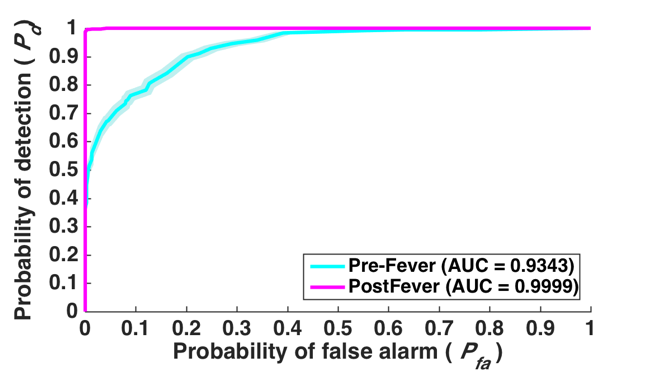 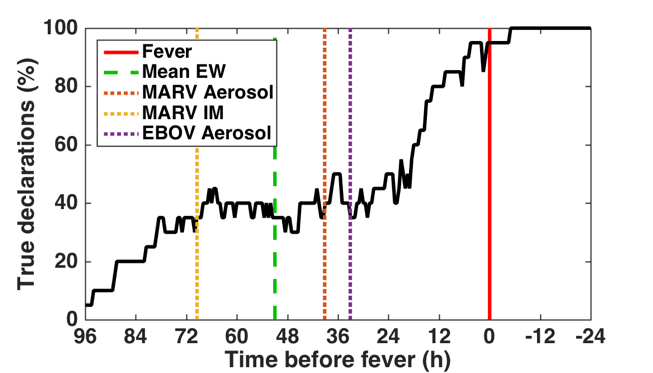 Naive Bayes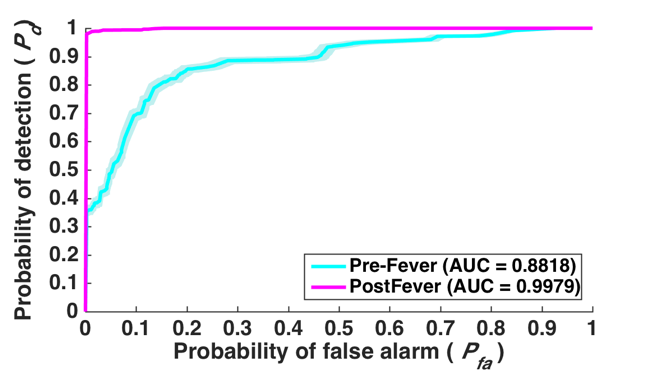 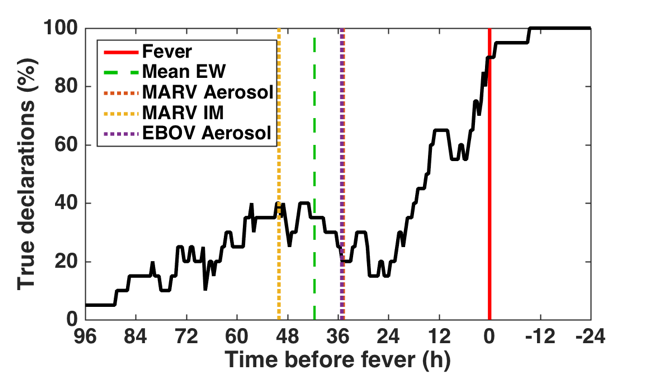 kNN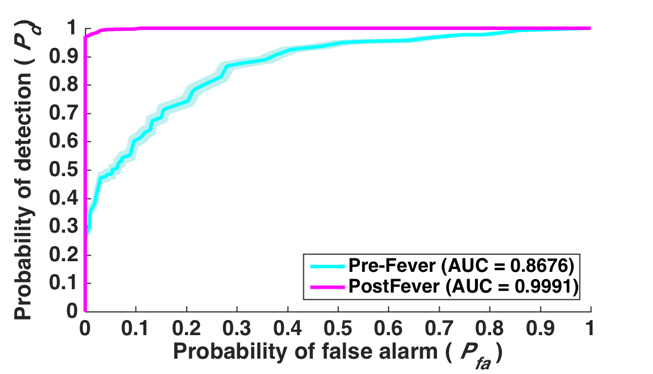 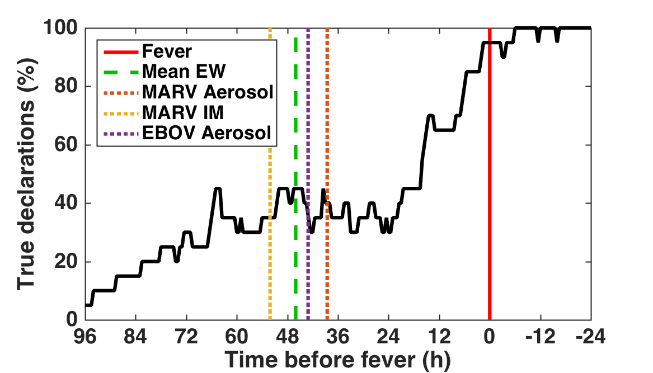 Training SetTest SetStudySubjectEarly Warning Time (Δt, hours)FalseDeclarationsData Samples 
(Baseline class)TrueDeclarationsData Samples (Exposed class)EBOV and MARV Studies(3 partitions for training, tuning parameters, performance validation)Partition 13e100150.312273192213EBOV and MARV Studies(3 partitions for training, tuning parameters, performance validation)Partition 13e100410.30281129232EBOV and MARV Studies(3 partitions for training, tuning parameters, performance validation)Partition 33e100565.70279176253EBOV and MARV Studies(3 partitions for training, tuning parameters, performance validation)Partition 23e100951.50279207283EBOV and MARV Studies(3 partitions for training, tuning parameters, performance validation)Partition 33e101114.91279120189EBOV and MARV Studies(3 partitions for training, tuning parameters, performance validation)Partition 23e10155.80279161258EBOV and MARV Studies(3 partitions for training, tuning parameters, performance validation)Partition 11mra00137.10289232297EBOV and MARV Studies(3 partitions for training, tuning parameters, performance validation)Partition 31mra00214.40289225297EBOV and MARV Studies(3 partitions for training, tuning parameters, performance validation)Partition 21mra00350.80289240277EBOV and MARV Studies(3 partitions for training, tuning parameters, performance validation)Partition 31mra00431.140289216280EBOV and MARV Studies(3 partitions for training, tuning parameters, performance validation)Partition 21mra00562.40289246259EBOV and MARV Studies(3 partitions for training, tuning parameters, performance validation)Partition 12mci00176.80108259305EBOV and MARV Studies(3 partitions for training, tuning parameters, performance validation)Partition 12mci00265.70108222315EBOV and MARV Studies(3 partitions for training, tuning parameters, performance validation)Partition 22mci00382.00106292375EBOV and MARV Studies(3 partitions for training, tuning parameters, performance validation)Partition 32mci00476.10107367367EBOV and MARV Studies(3 partitions for training, tuning parameters, performance validation)Partition 32mci00532.30107199331EBOV and MARV Studies(3 partitions for training, tuning parameters, performance validation)Partition 22mci00687.00108339359EBOV and MARV Studies(3 partitions for training, tuning parameters, performance validation)Partition 32mci00773.80107355355EBOV and MARV Studies(3 partitions for training, tuning parameters, performance validation)Partition 22mci00865.10107256303EBOV and MARV Studies(3 partitions for training, tuning parameters, performance validation)Partition 12mci01166.20107267303EBOV and MARV Studies(N=20 subjects)LASV4l00136.538245400402EBOV and MARV Studies(N=20 subjects)LASV4l002610210540540EBOV and MARV Studies(N=20 subjects)LASV4l003-0.90247305398EBOV and MARV Studies(N=20 subjects)LASV4l00433.9024217761891EBOV and MARV Studies(N=20 subjects)NiV5n100197.50232686848EBOV and MARV Studies(N=20 subjects)NiV5n100281.417232162282EBOV and MARV Studies(N=20 subjects)NiV5n100322.90232355362EBOV and MARV Studies(N=20 subjects)NiV5n100493.516232828848EBOV and MARV Studies(N=20 subjects)NiV5n200173.40234335393EBOV and MARV Studies(N=20 subjects)y. pestis6p00120222618188EBOV and MARV Studies(N=20 subjects)y. pestis6p00276.20263192206EBOV and MARV Studies(N=20 subjects)y. pestis6p00328.822629798EBOV and MARV Studies(N=20 subjects)y. pestis6p00438.24260131165EBOV and MARV Studies(N=20 subjects) restricted to ECG-derived featuresLASV4l00136.56245375402EBOV and MARV Studies(N=20 subjects) restricted to ECG-derived featuresLASV4l00261.00210540540EBOV and MARV Studies(N=20 subjects) restricted to ECG-derived featuresLASV4l003-2.95247288398EBOV and MARV Studies(N=20 subjects) restricted to ECG-derived featuresLASV4l00425.9024218101891EBOV and MARV Studies(N=20 subjects) restricted to ECG-derived featuresNiV5n100197.520232688848EBOV and MARV Studies(N=20 subjects) restricted to ECG-derived featuresNiV5n100279.45232166282EBOV and MARV Studies(N=20 subjects) restricted to ECG-derived featuresNiV5n100321.911232353362EBOV and MARV Studies(N=20 subjects) restricted to ECG-derived featuresNiV5n100493.531232833848EBOV and MARV Studies(N=20 subjects) restricted to ECG-derived featuresNiV5n200122.415234270393EBOV and MARV Studies(N=20 subjects) restricted to ECG-derived featuresy. pestis6p00120.002616588EBOV and MARV Studies(N=20 subjects) restricted to ECG-derived featuresy. pestis6p00276.22263183206EBOV and MARV Studies(N=20 subjects) restricted to ECG-derived featuresy. pestis6p00328.802629898EBOV and MARV Studies(N=20 subjects) restricted to ECG-derived featuresy. pestis6p00438.20260138165